CHRISTMAS HAMPERS: Through the Caring and Sharing programme, we have been able to distribute 24 Christmas Hampers to those in need of food support.  Thanks to Wilson’s Independent Grocers, 2681 Alta Vista Dr, for their support.  The Minister’s Benevolent Fund, which is funded by Christmas Eve service donations, is used to support this programme.  Your donations to this fund would be appreciated.   FRIDAY EVENING BIBLE STUDY: Please join us with Mike Powell at 7pm on Fridays to reflect upon the scripture readings          from the previous Sunday's service and discuss any ideas and questions they may have inspired. During the Advent   season, the theme will be about Advent. If you are interested in joining but unable to attend due to scheduling, please contact Kelvin Lee. The weekly Zoom link is: https://us02web.zoom.us/j/85460709353?pwd=SjhmNC83UUt2VDRlZnc2Rk5ka1NXQT09Meeting ID: 854 6070 9353	Passcode: 799119VOLUNTEERS NEEDED FOR THE TECHNICAL TEAM: The Technical Team is looking for volunteers to help operate the technical equipment for the Sunday services. Responsibilities include setting up and taking down the equipment, operating the Zoom account and projector screen (slideshow), and testing equipment from time to time. All levels of experience are welcome. If you have any questions or wish to join the team, please contact John Wambombo at jwamb073@gmail.com.VIRTUAL CAFÉ CONNECTIONS: Join us with your coffee or tea for a time of fellowship on Fridays 10 to 11am. Gatherings are conducted via Zoom; the link to join is sent out the day prior to the meeting. The weekly Café Connections Zoom link is: https://us02web.zoom.us/j/86826568027?pwd=SW5jRWFmbXVOaVpCZnpnRDdOVVF6Zz09Meeting ID: 868 2656 8027 	Passcode: 508632GIVING ENVELOPES:  We will not be ordering numbered giving envelopes this year as we have many boxes that have not been used.  If you would like a box, please contact the church office by phone or email.  You will be able to put your own number, name and date on the envelopes.ST. TIMOTHY’S YOUTH CORNERCHRISTMAS PAGEANT: During the service today, the children of St. Timothy’s will charm you with the telling of the Christmas story.BEDTIME WITH JESUS: Every Sat at 7pm Rev. Reine will read a Bible story appropriate for children up to age 8. Older brothers, sisters, and parents, are always welcome to listen in. What a wonderful way to end the day. Please ensure children know how to mute/unmute. The Zoom link is: https://us02web.zoom.us/j/81391233003?pwd=Z2VFTjVJLzJDQnowaVVFYlRmMlR0Zz09Meeting ID: 813 9123 3003	Passcode: 351834COMMUNITY ANNOUNCEMENTSSALVATION ARMY CHRISTMAS KETTLES: The Ottawa Citadel of The Salvation Army has appealed to St. Timothy’s for help with their Christmas Kettles program, from now through Dec 24. They need volunteers at kettle locations throughout the community. The donations received go towards Community & Family Services to help with the basic needs of the less privileged. To help, please contact Peck-Ee Wong (Captain) Corps Officer by email at or phone at 613-731-0165.GRACEFIELD CHRISTIAN CAMP AND RETREAT CENTRE: Looks like winter has officially arrived up at camp. It seems like the perfect time to read the newest edition of BEAVERTALES! (Curling up by the fire to read it is optional).St. Timothy’s2400 Alta Vista Drive, Ottawa ON, K1H 7N1 
www.sttimsottawa.com /613-733-0131/sttimsoffice@on.aibn.com Reverend Reine Boghos / reineboghos@gmail.comMusic Director & Organist: Louise ThompsonThank you to our Pageant Participants today!St. Timothy’s Presbyterian Church will continue with in-person Worship Services in the Sanctuary and simultaneously livestream via Zoom. Children are welcome in the Sanctuary and to their Sunday School classes following story time. We encourage “safe-singing” by the congregation with masks on to enhance our Worship Service experience. Masking and physical distancing is required; it is our hope that all people attending will be fully vaccinated. Guidance received from Ottawa Public Health and the Ontario Ministry of Health will be followed.Each Friday an email invitation containing the Worship Service Zoom link will be circulated to the congregation for those who wish to continue joining the Worship Service virtually. Everyone is invited to open their camera so that other participants can feel your presence. Please mute your microphones. Newcomers are welcome to join! The weekly Sunday Worship Service Zoom link is: https://us02web.zoom.us/j/82857108790?pwd=WnBWdDdFMXNaRlh6Y2FoVWhvYUUvZz09 Meeting ID: 828 5710 8790 Passcode: 933308GENERAL ANNOUNCEMENTSWORSHIP ELDER: This Sunday’s Worship Elder is Michael Orock.CHRISTMAS EVE SERVICE: People of St. Timothy’s, this is to re-affirm that on Friday, December 24th, at 7:00 pm, we will celebrate Christmas Eve with a Candlelight service.  Communion will also take place with each family invited to bring the ‘Elements’ (‘wine’ and bread) for their own consumption.  If Worship services are cancelled prior to Christmas Eve, please follow us on zoom. WE WANT YOU BACK: We require helpers to assist with Sunday services in our sanctuary. It takes more than just Rev. Reine to lead us in worship during this pandemic. If you are willing and able to help, please contact Doug Simpson, Chair of the Worship Committee at dougsimpson9@gmail.com or at 613-823-0228.DONATIONS FOR THE OTTAWA MISSION: St. Timothy’s has traditionally supported The Ottawa Mission during the Christmas season. Currently, the Mission is only accepting monetary donations. If you can help the Mission meet the urgent needs of the homeless with a money gift this year, please be sure to specify Ottawa Mission on your donation.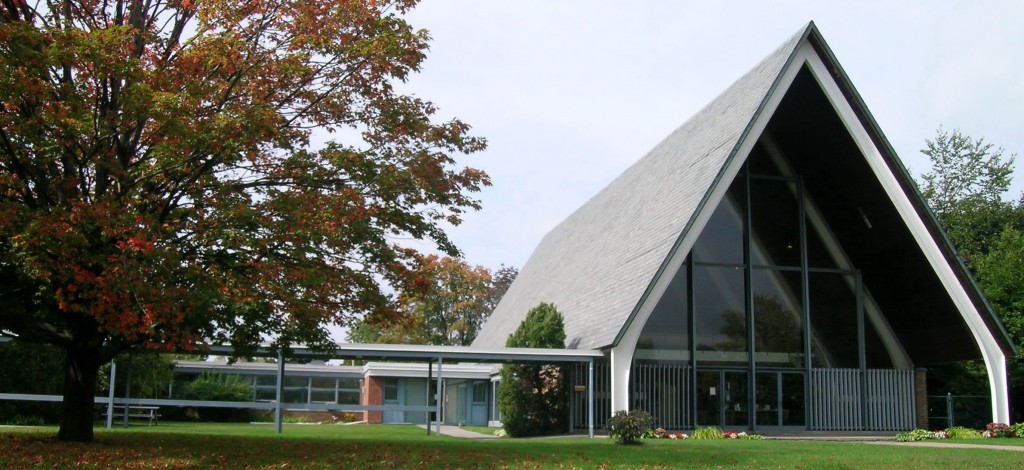 